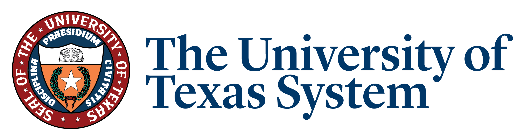 Request to have Chancellor Milliken or Nana Smith host an event at Bauer HouseBauer House is the official residence of The University of Texas System Chancellor. If you are interested in requesting a Chancellor-hosted event, please complete this form in its entirety.About YouAbout Your EventNext StepsPlease send your request to Office of Events (rsvp@utsystem.edu). We will contact you to let you know if we are able to accommodate your request. If so, we will begin the planning process with you. If you have any questions, please call 512-499-4277. NameOrganizationPhone numberEmail addressEvent Coordinator for day of eventProject or Event NamePurpose of EventDesired Date and TimeWhat is your budget?Anticipated number of guestsType of event (check all that apply) Lunch      Reception      Dinner      OtherWill your group require a 
lectern, sound or other technology needs?Are Chancellor Milliken and/or 
Ms. Smith expected to deliver remarks? Chancellor Milliken    Ms. Smith    NoIf yes, you will be sent a speaker’s request form under separate cover. Is your organization a unit or department within a UT institution? No     Yes